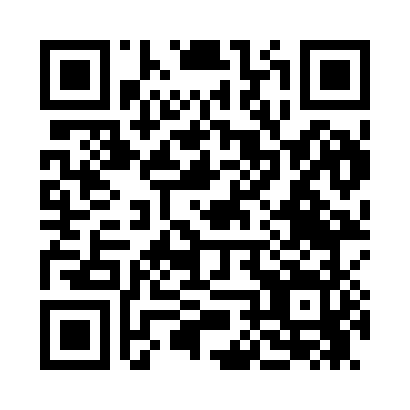 Prayer times for Olney, Alabama, USAMon 1 Jul 2024 - Wed 31 Jul 2024High Latitude Method: Angle Based RulePrayer Calculation Method: Islamic Society of North AmericaAsar Calculation Method: ShafiPrayer times provided by https://www.salahtimes.comDateDayFajrSunriseDhuhrAsrMaghribIsha1Mon4:255:4712:564:398:059:282Tue4:255:4812:564:408:059:273Wed4:265:4812:574:408:059:274Thu4:265:4812:574:408:059:275Fri4:275:4912:574:408:059:276Sat4:285:4912:574:408:059:267Sun4:285:5012:574:408:049:268Mon4:295:5012:574:418:049:269Tue4:305:5112:584:418:049:2510Wed4:305:5212:584:418:049:2511Thu4:315:5212:584:418:039:2412Fri4:325:5312:584:418:039:2413Sat4:335:5312:584:418:039:2314Sun4:335:5412:584:418:029:2315Mon4:345:5412:584:418:029:2216Tue4:355:5512:584:418:019:2117Wed4:365:5612:584:428:019:2118Thu4:375:5612:584:428:009:2019Fri4:385:5712:594:428:009:1920Sat4:385:5812:594:427:599:1821Sun4:395:5812:594:427:599:1822Mon4:405:5912:594:427:589:1723Tue4:416:0012:594:427:579:1624Wed4:426:0012:594:427:579:1525Thu4:436:0112:594:427:569:1426Fri4:446:0212:594:427:559:1327Sat4:456:0212:594:417:559:1228Sun4:466:0312:594:417:549:1129Mon4:466:0412:594:417:539:1030Tue4:476:0412:594:417:529:0931Wed4:486:0512:594:417:529:08